SRSP IND/STUD 69875Organised and funded by theTechnical Assistance and Information Exchange Instrument of the European Commission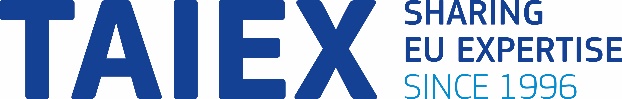 Data Protection: Personal data contained in this document is processed in accordance with the privacy statement of the TAIEX instrument in compliance with Regulation (EU) 2018/1725. The chairperson should inform all persons attending the event that photographs/pictures should only be taken during a set period of time to allow for persons who do not agree to have their photographs taken to leave the room, unless all of the participants have provided their express consent to having their photograph taken.See https://ec.europa.eu/neighbourhood-enlargement/sites/near/files/taiex_privacy_statement_online.pdfMore information on TAIEX and the SRSP:near-taiex@ec.europa.euhttp://ec.europa.eu/taiexhttp://ec.europa.eu/taiex/expertshttps://ec.europa.eu/info/funding-tenders/funding-opportunities/funding-programmes/overview-funding-programmes/structural-reform-support-programme-srsp_en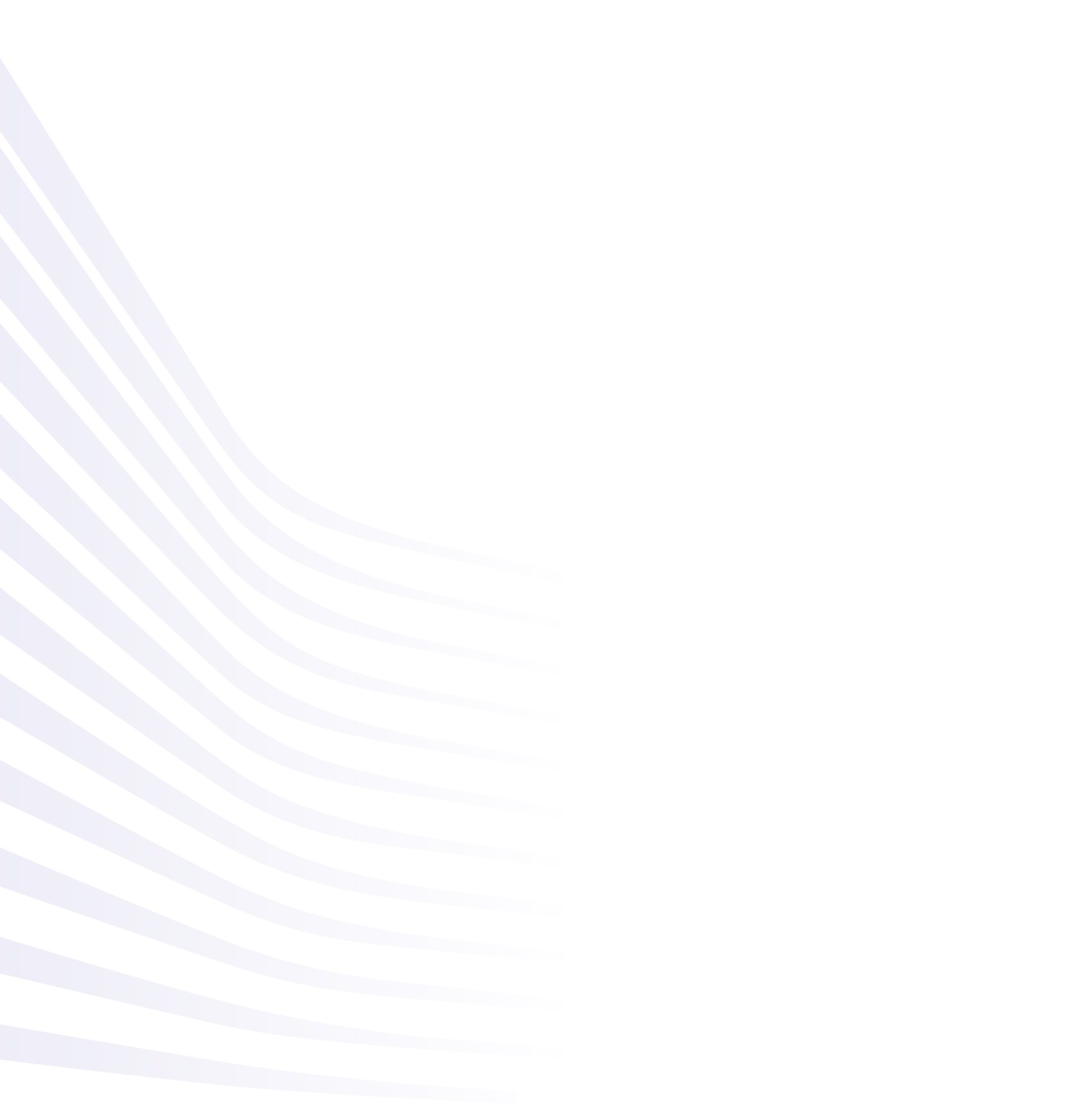 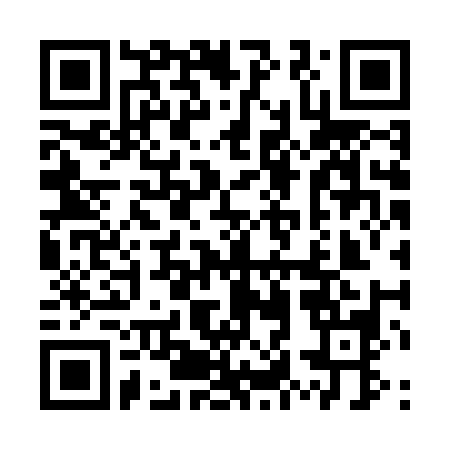 TAIEX SRSP Study Visit on the Italian Disability Assessment System organised in co-operation withThe Directorate General for Structural Reform Support andThe Italian Presidency of the Council of Ministries3  November 2020Venue:Online Beneficiary:Latvia Aim of the Study Visit:The Structural Reform Support Programme (SRSP) is operated by the European Commission’s Directorate General for Structural Reform Support (DG REFORM). TAIEX SRSP events are organised by DG NEAR in agreement with DG REFORM for the benefit of Member States who are receiving technical support through the SRSP.The aim of the is international workshop is to provide advice on good practices implemented in Italy on disability assessment based on the World Health Organisations’ International Classification of Functioning, Disability and Health. Guidance will be provided on the reforms and actions carried out in Italy since 2008 to improve the assessment of impairments, individual needs and functioning of people experiencing disability, strengthening the link between the disability assessment and the provision of active labour market measures. This event will take place at the same time as SRSP IND/STUD 70152 where the beneficiary is Lithuania. Speakers:Speakers:Speakers:Mr Antonio Caponetto Head of Policies for People with Disabilities Office, Presidency of the Council of MinistersMr Giampiero Griffo Coordinator of the National Observatory on the Condition of People with DisabilitiesMs Linda PizzoHead of the Labour Mediation Agency, TrentinoAssociation of Families with Persons with Intellective and Relational Disability (ANFFAS)Ms Claudia PiferiPolicy Officer, DG REFORM, European CommissionMs Aleksandra PosaracLead Economist, World BankMr Franco DeriuResearcher, Department of Labour Market and Social Policies, National Institute for Public Policy Analysis (INAPP)Ministry of Labour and Social PoliciesMs Francesca Di Mauro Ms Cristina Foschi Ms Rossella Chiriano National Agency for Active Labour Market Policies (ANPAL) Ms Lucilla Di Rico Ms Alessandra Tonucci National Institute for Insurance against Accidents at Work (INAIL)Dr. Agatino Cariola, Head of Central Insurance Report DirectorateDr. Patrizio Rossi, Head of Central Health OversightRepresentative from the National Institute of Social Security (INPS) Mr Massimo Negri Social Inclusion and Civil Disability OfficerMr Giuseppe De Marco, Social Inclusion and Civil Disability OfficerDr. De Collibus Carlo, Doctor - General Coordination Legal PhysicianDr. Magnelli Gianfranco, Doctor - General Coordination Legal Physician Dr. Miceli Rosa Elisa, Social WorkerUnion of Blind and Partially Sighted People (UICI)Mr Stefano Tortini, Vice President Mr Mario Girardi, Member of National Directorate Mr Emanuele Ceccarelli, Head of Work and PensionsMr Antonio Caponetto Head of Policies for People with Disabilities Office, Presidency of the Council of MinistersMr Giampiero Griffo Coordinator of the National Observatory on the Condition of People with DisabilitiesMs Linda PizzoHead of the Labour Mediation Agency, TrentinoAssociation of Families with Persons with Intellective and Relational Disability (ANFFAS)Ms Claudia PiferiPolicy Officer, DG REFORM, European CommissionMs Aleksandra PosaracLead Economist, World BankMr Franco DeriuResearcher, Department of Labour Market and Social Policies, National Institute for Public Policy Analysis (INAPP)Ministry of Labour and Social PoliciesMs Francesca Di Mauro Ms Cristina Foschi Ms Rossella Chiriano National Agency for Active Labour Market Policies (ANPAL) Ms Lucilla Di Rico Ms Alessandra Tonucci National Institute for Insurance against Accidents at Work (INAIL)Dr. Agatino Cariola, Head of Central Insurance Report DirectorateDr. Patrizio Rossi, Head of Central Health OversightRepresentative from the National Institute of Social Security (INPS) Mr Massimo Negri Social Inclusion and Civil Disability OfficerMr Giuseppe De Marco, Social Inclusion and Civil Disability OfficerDr. De Collibus Carlo, Doctor - General Coordination Legal PhysicianDr. Magnelli Gianfranco, Doctor - General Coordination Legal Physician Dr. Miceli Rosa Elisa, Social WorkerUnion of Blind and Partially Sighted People (UICI)Mr Stefano Tortini, Vice President Mr Mario Girardi, Member of National Directorate Mr Emanuele Ceccarelli, Head of Work and PensionsMr Antonio Caponetto Head of Policies for People with Disabilities Office, Presidency of the Council of MinistersMr Giampiero Griffo Coordinator of the National Observatory on the Condition of People with DisabilitiesMs Linda PizzoHead of the Labour Mediation Agency, TrentinoAssociation of Families with Persons with Intellective and Relational Disability (ANFFAS)Ms Claudia PiferiPolicy Officer, DG REFORM, European CommissionMs Aleksandra PosaracLead Economist, World BankMr Franco DeriuResearcher, Department of Labour Market and Social Policies, National Institute for Public Policy Analysis (INAPP)Ministry of Labour and Social PoliciesMs Francesca Di Mauro Ms Cristina Foschi Ms Rossella Chiriano National Agency for Active Labour Market Policies (ANPAL) Ms Lucilla Di Rico Ms Alessandra Tonucci National Institute for Insurance against Accidents at Work (INAIL)Dr. Agatino Cariola, Head of Central Insurance Report DirectorateDr. Patrizio Rossi, Head of Central Health OversightRepresentative from the National Institute of Social Security (INPS) Mr Massimo Negri Social Inclusion and Civil Disability OfficerMr Giuseppe De Marco, Social Inclusion and Civil Disability OfficerDr. De Collibus Carlo, Doctor - General Coordination Legal PhysicianDr. Magnelli Gianfranco, Doctor - General Coordination Legal Physician Dr. Miceli Rosa Elisa, Social WorkerUnion of Blind and Partially Sighted People (UICI)Mr Stefano Tortini, Vice President Mr Mario Girardi, Member of National Directorate Mr Emanuele Ceccarelli, Head of Work and PensionsTuesday 3 November 2020Tuesday 3 November 2020Chair: Mr. Antonio Caponetto, Head of Policies for People with Disabilities OfficePresidency of the Council of MinistersChair: Mr. Antonio Caponetto, Head of Policies for People with Disabilities OfficePresidency of the Council of Ministers10:00Welcome address, general context and institutional stakeholdersMr Antonio Caponetto10:15Strengthen functioning assessment in Italy: a work in progress Speaker: Mr Giampiero Griffo 10:30Disability assessment in Italy, methodology and procedures: Rights of people with disabilities (financial and in-kind social benefits)Speaker: Mr Massimo Negri, Mr Giuseppe De Marco10:45Coffee break11:00Recognition of work disabilitySpeakers: Dr. Agatino Cariola, Dr. Patrizio Rossi11:15Role and tasks of clinical integrated commissionsSpeaker: Dr. De Collibus Carlo, Dr. Magnelli Gianfranco, Dr. Miceli Rosa Elisa11:30Integration of people with disabilities in the labour market Speaker: Ms Francesca Di Mauro, Ms Cristina Foschi, Ms Rossella Chiriano11:45Implementation of ALMPs for people with disabilitySpeaker: Ms Lucilla Di Rico, Ms Alessandra Tonucci 12:00Implementation of ALMPs for people with disabilityMr Franco Deriu12:15Association supporting integration of people with disability in the labour marketSpeaker: Ms Linda Pizzo 12:30Association supporting integration of people with disability in the labour marketSpeaker: Mr Stefano Tortini, Mr Mario Girardi, Mr Emanuele Ceccarelli 12:45Open debate, Wrap up and lessons learnt: feeding the Italian experience into Latvian  and Lithuanian reforms Moderator: Ms Claudia Piferi,  Ms Aleksandra Posarac13:00End of the workshop